АКТобщественной проверкипо обращениям жителей муниципалитета, на основании плана работы Общественной палаты г.о. Королев, 
в рамках проведения системного и комплексного общественного контроля, 
проведен мониторинг на остановочном пункте с целью установить, как водители общественного транспорта при заезде автобуса на остановочный пункт останавливают транспортное средство.Сроки проведения общественной проверки: 17.10.2019 г.Основания для проведения общественной проверки: по обращениям граждан, план работы комиссииФорма общественного контроля: мониторингПредмет общественной проверки: как водители общественного транспорта при заезде автобуса на остановочный пункт останавливают транспортное средствоСостав группы общественного контроля:Члены комиссии «по ЖКХ, капитальному ремонту, контролю за качеством работы управляющих компаний, архитектуре, архитектурному облику городов, благоустройству территорий, дорожному хозяйству и транспорту» Общественной палаты г.о. Королев: 1. Белозерова Маргарита Нурлаяновна – и.о. председателя комиссии2. Якимова Варвара Владиславовна – член комиссииОбщественная палата г.о. Королев продолжила проверки на остановках с целью установления как водители общественного транспорта при заезде автобуса на остановочный пункт останавливают транспортное средство.Проверка показала: на автобусной остановке «Подлипки – Дачные» в период с 10:00 до 10:15 останавливались автобусы разных перевозчиков ООО "Мострансавто», ООО «Домтрансавто", ООО «Автотревел» разного класса вместимости. В основном все транспортные средства при заезде на остановочный пункт останавливались близко до бордюрного камня. Исключением явились транспортные средства перевозчика ООО «Домтрансавто", которые остановились на некомфортном и не безопасном для пассажиров расстоянии. По данным мониторинга составлен АКТ, который будет направлен автоперевозчику. Общественная палата продолжает проверки в этом направлении. 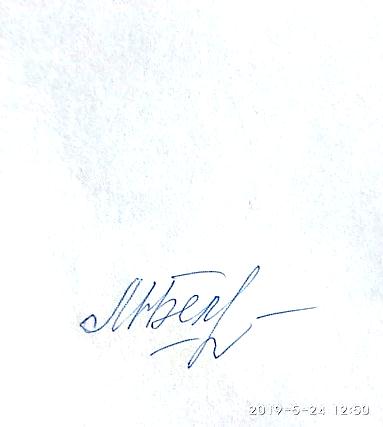 Приложение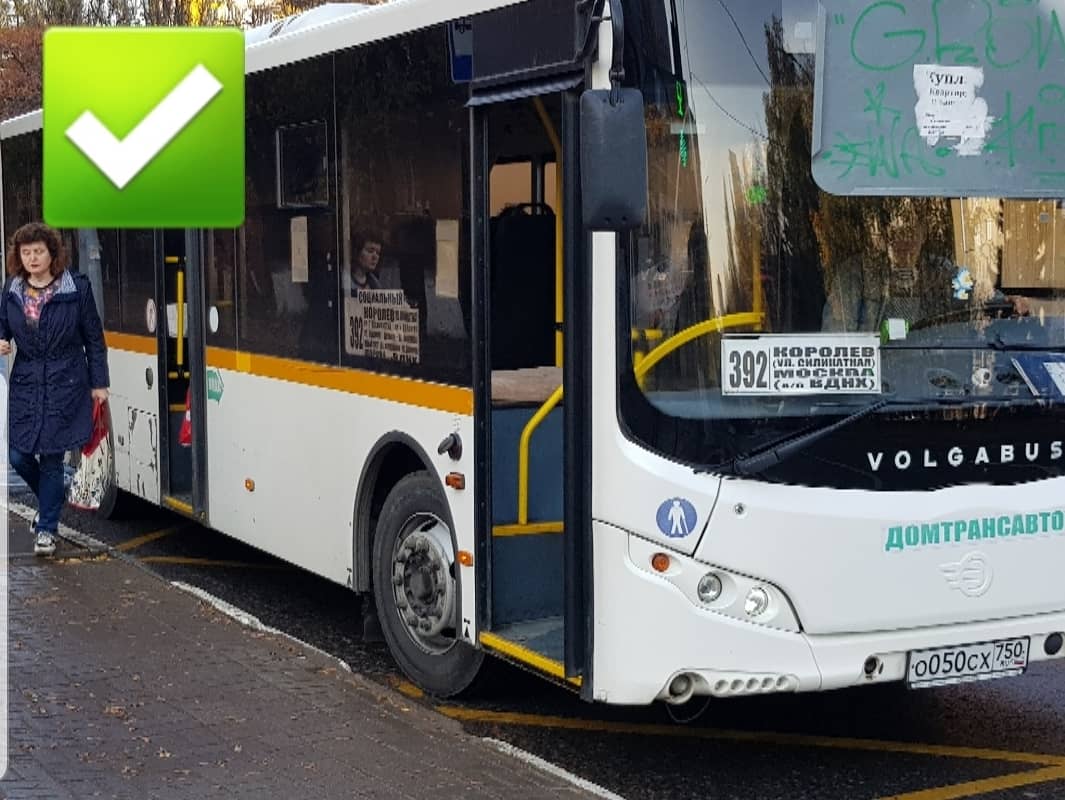 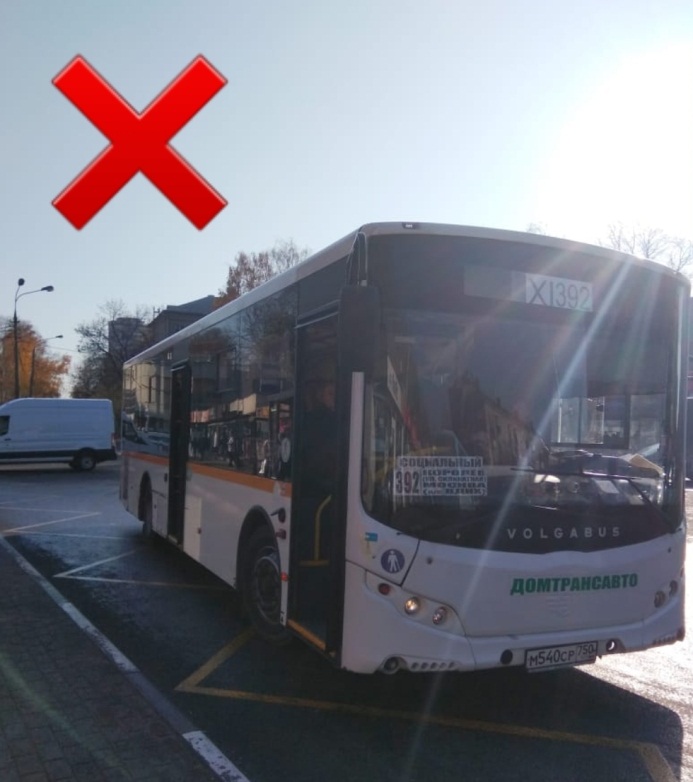 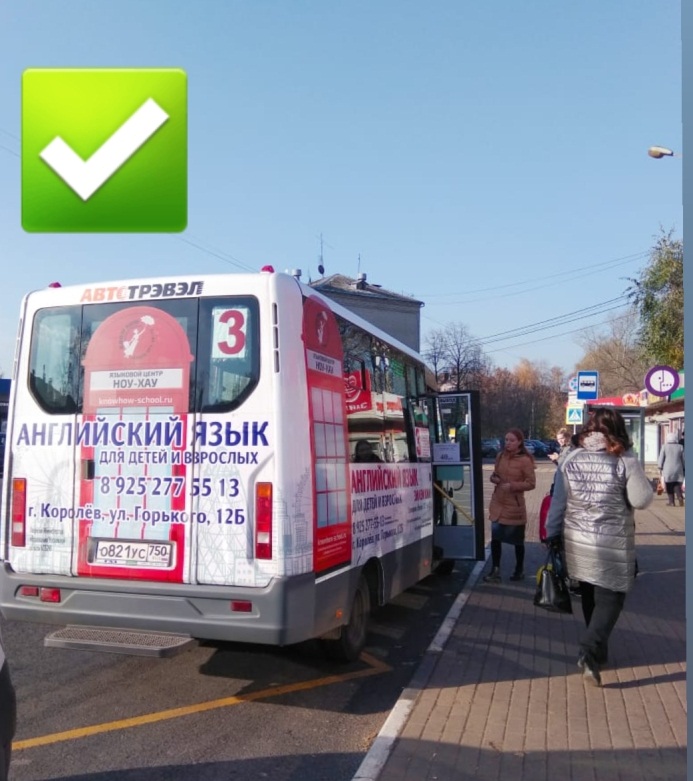 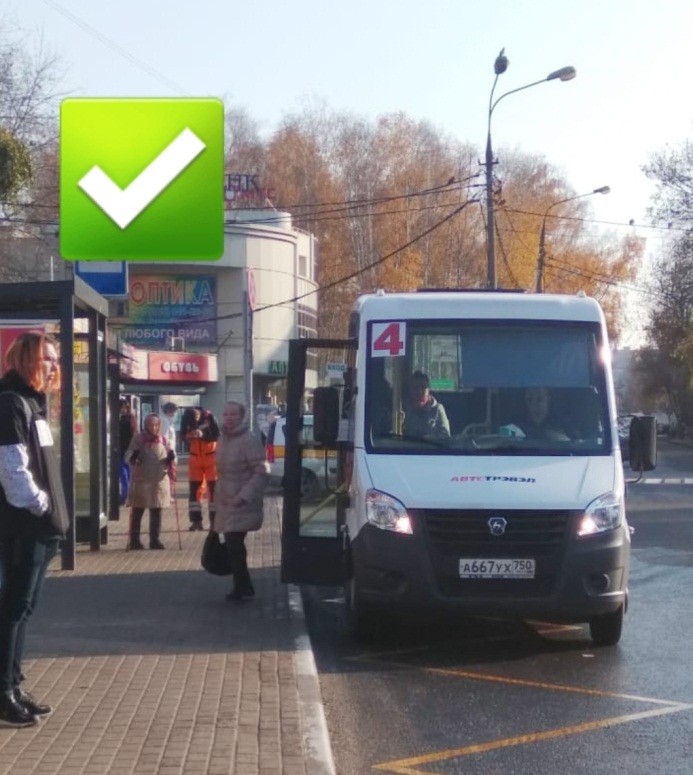 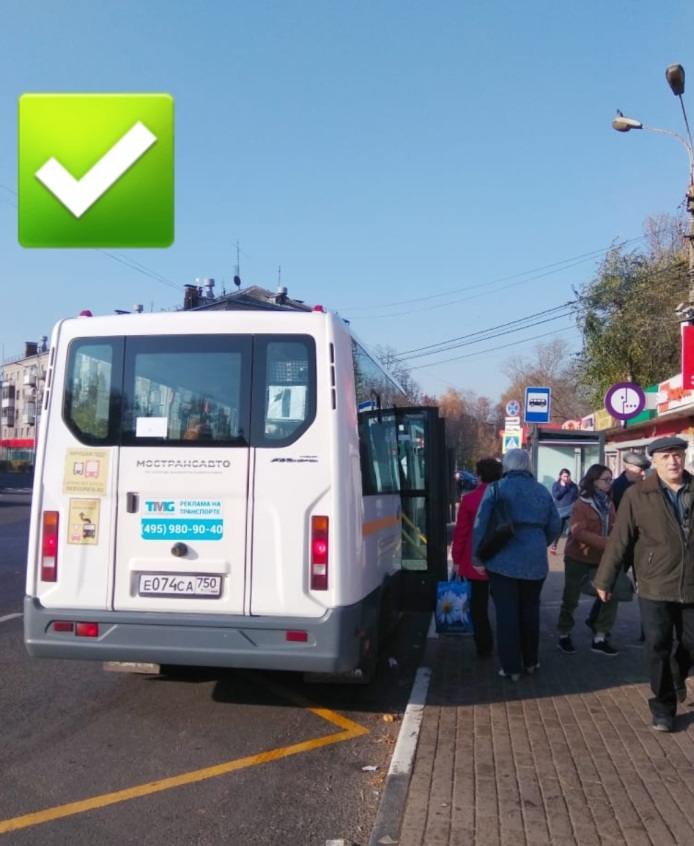 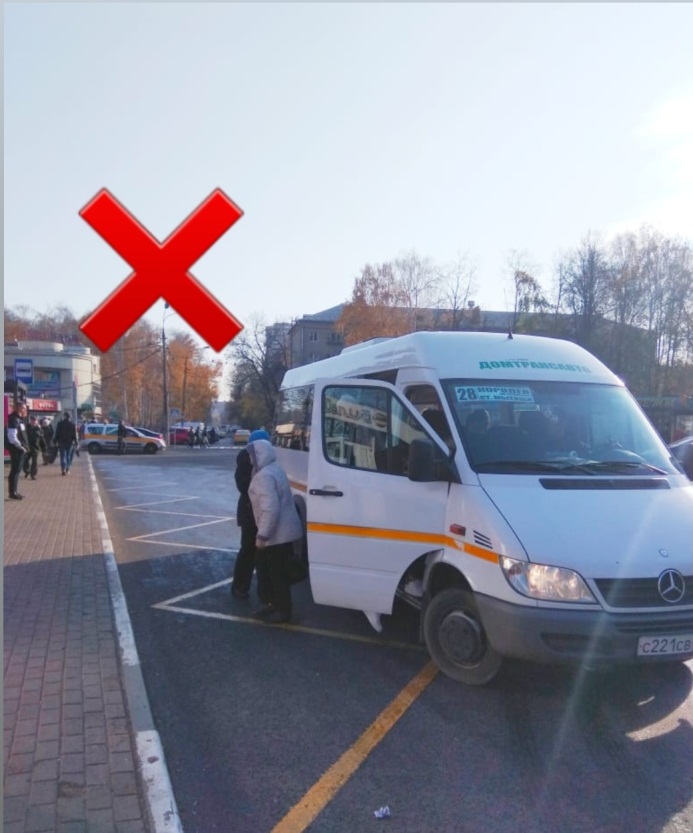 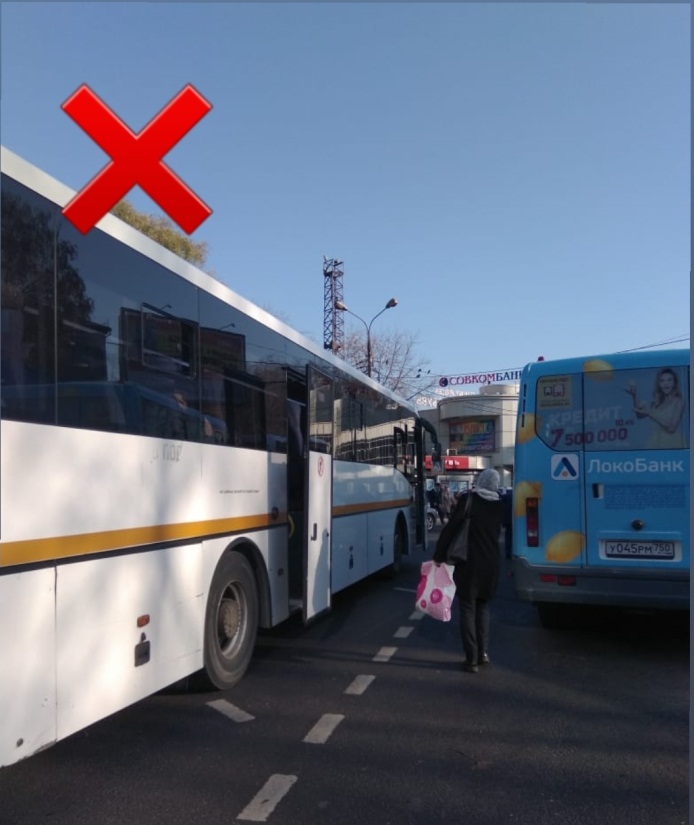 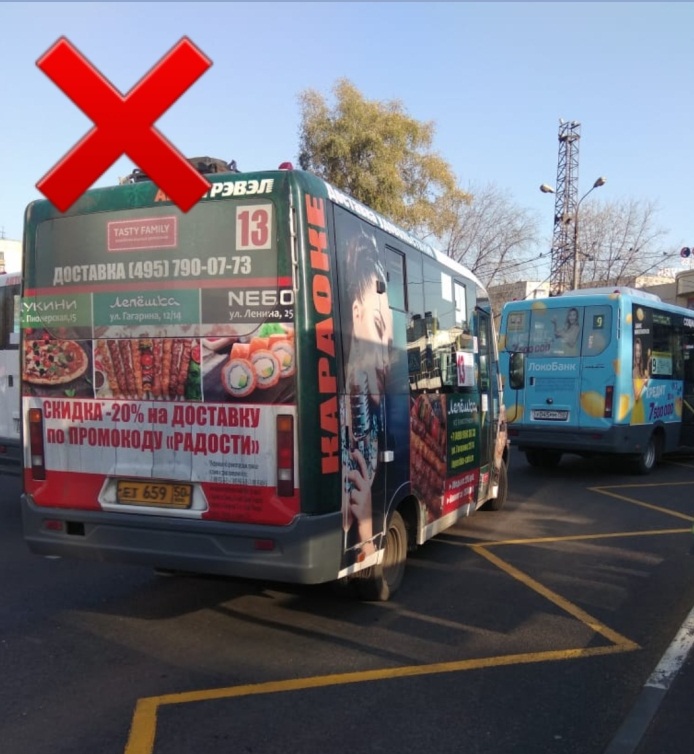 «УТВЕРЖДЕНО»Решением Совета Общественной палаты г.о. Королев Московской областиот 22.10.2019 протокол № 22И.о. председателя комиссии «по ЖКХ, капитальному ремонту, контролю за качеством работы управляющих компаний,  архитектуре, архитектурному облику городов, благоустройству территорий, дорожному хозяйству и транспорту»Общественной палаты г.о.КоролевМ.Н. Белозерова